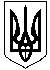 НОВОСАНЖАРСЬКА СЕЛИЩНА РАДАНОВОСАНЖАРСЬКОГО РАЙОНУ ПОЛТАВСЬКОЇ ОБЛАСТІ(тридцять восьма позачергова сесія селищної ради сьомого скликання)РІШЕННЯ22 жовтня 2020  року             смт Нові Санжари                                       №  11Про погодження  продовження договору оренди нежитлового приміщення, що належить до комунальної власності, комунальному підприємству «Добрі руки плюс» Новосанжарської селищної радипо вул. Незалежності, 34/7 в смт Нові Санжари 	Розглянувши клопотання комунального підприємства «Джерело» Новосанжарської селищної ради про погодження продовження договору оренди нежитлового приміщення, загальною площею 15,8 кв.м., що знаходиться по вул. Незалежності, 34/7 в смт Нові Санжари комунальному підприємству «Добрі руки плюс» Новосанжарської селищної ради для розміщення офісу підприємства терміном на 1 рік, відповідно до Закону України «Про оренду державного та комунального майна» та керуючись п. 31 ст. 26 Закону України «Про місцеве самоврядування в Україні», селищна радаВИРІШИЛА :1. Погодити комунальному підприємству «Джерело» Новосанжарської селищної ради продовження договору оренди нежитлового приміщення, загальною площею 15,8 кв.м., що знаходиться по вул. Незалежності, 34/7 в смт Нові Санжари, комунальному підприємству «Добрі руки плюс» Новосанжарської селищної ради для розміщення офісу підприємства терміном на 1 рік з 01 листопада 2020 року по 31 жовтня 2021 року.2. Контроль за виконанням цього рішення покласти на постійну комісію з питань житлово-комунального господарства, благоустрою, торгового і побутового обслуговування.Секретар селищної ради                                                                      О. О. Вовк